Name ____________________ Date _____________________ Period ___________________U.S. HistoryChapter 13.4America Enters the War (p.474-479)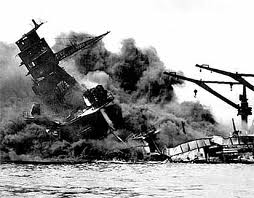 He asked Roosevelt to transfer old American destroyers to Britain? _________________By July 1940 most Americans favored offering limited aid to whom? ________________What was the purpose of the America First Committee? __________________________Define Lend-Lease Act. ____________________________________________________Explain the idea of hemispheric defense zone. __________________________________Roosevelt and Churchill agreed on the text of this charter? ________________________This American Destroyer sank after being torpedoed, killing 115 sailors? _____________The U.S. was finally brought into war by the Japanese attack on? ___________________To hinder Japanese aggression, Roosevelt began applying _________________________The U.S. supplied roughly what percent of Japan’s oil? ___________________________Define strategic materials __________________________________________________In 1941 Roosevelt began sending lend-lease aid to _______________________________The date of Japan’s surprise attack on Pearl Harbor was __________________________This is the number of how many battleships were sunk ___________________________This is the number of Americans killed? _______________________________________To declare war on Japan, the Senate voted 82 to 0 and the House voted ______________Hitler greatly underestimated the strength of the _________________________________On December 11, Germany and Italy both declared war on ________________________Essay: Answer the following questions with a 2-3 sentence short answer response. Use page 475 to answer question 19.According to the cartoon on the left, what message is democracy sending to Uncle Sam? ________________________________________________________________________________________________________________________________________________________________________________________________________________________________________________________________________________________________Why was the United States unprepared for Japan’s attack on Pearl Harbor? ________________________________________________________________________________________________________________________________________________________________________________________________________________________________________________________________________________________________(5 points) Write a short letter to the editor explaining why you think the U.S. should either remain neutral or become involved in World War II. ________________________________________________________________________________________________________________________________________________________________________________________________________________________________________________________________________________________________________________________________________________________________________________________________________________________________________________________________________________________________________________________________________________________________________________________________________________________________________________________________________________________________________________________________________________________________________________________________________________________________________________________________________________________________________________________________________________________________________Extra Credit: Name at least 3 actors/actresses from the 2001 Pearl Harbor movie.____________________         ____________________         ____________________